EU projekt – WIFI4EUNAZIV PROJEKTA: WIFI4EUVODEĆI PARTNERI: Općina KalnikOSTALI PARTNERI: /VRIJEDNOST PROJEKTA: 15.000 euraIZNOS KOJI OTPADA NA PRORAČUN OPĆINE KALNIK: 15.000 euraEU SUFINANCIRANJE:100%VRIJEME PROVEDBE PROJEKTA: od rujan 2018. do ožujka 2020. godineAKTIVNOST NA PROJEKTU: Općini Kalnik dodijeljen je vaučer za izgradnju WIFI mreže na području općine Kalnik. Prema projektu planirano je izgraditi 7 vanjskih i 5 unutarnjih točki za pristup internetu.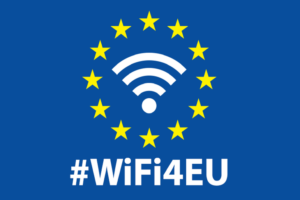 